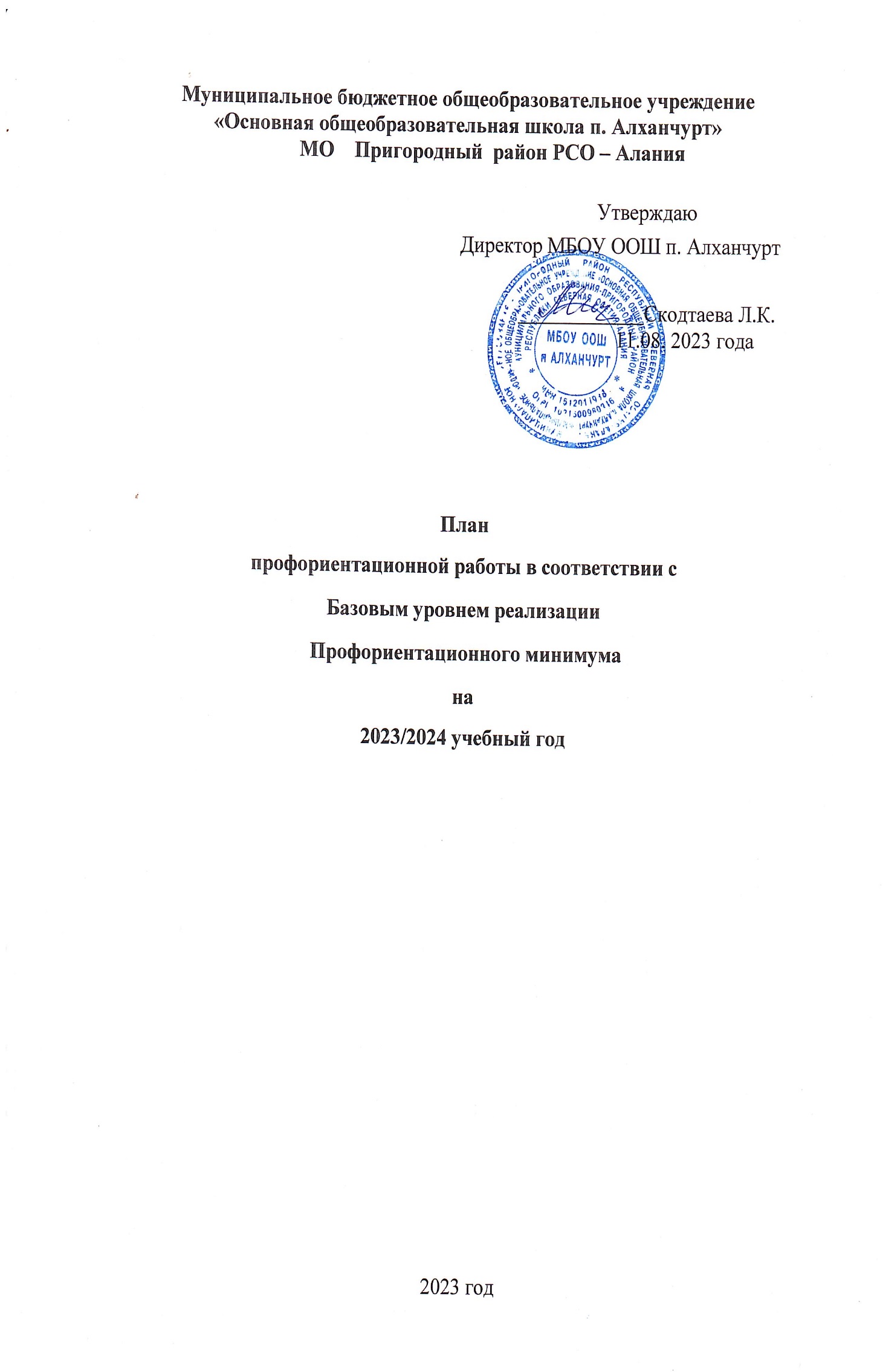 План профориентационной работы школы  на 2023-2024 учебный год(Базовый уровень Профориентационного минимума)Цель: активизация профессионального самоопределения обучающихся и формирование у них основ карьерной грамотности (инструментальной стороны профессионального самоопределения).Задачи базового уровня:организация и систематизация первичной профориентационной помощи;развитие представлений обучающихся о современном разнообразии профессий и специальностей, важности трудовой деятельности и выбора ее специфики, возможностях профессионального образования;информирование	обучающихся	о	содержании	деятельности востребованных на рынке труда специалистов;развитие	мотивации	обучающихся	к	профессиональному самоопределению;диагностика	склонностей	обучающихся	к	профессиональным направлениям.Реализация плана предусматривает активное участие педагогов, родителей учащихся общеобразовательного учреждения, работодателей, сотрудников центра занятости населения и иных заинтересованных лиц в проведении профориентационных мероприятий, направленных на подготовку      востребованных в регионе профессиональных кадров.Профессиональная ориентация в школе — это система учебно- воспитательной работы, направленной на усвоение учащимися необходимого объёма знаний о социально-экономических и психофизических характеристиках профессий.Для благополучия общества необходимо, чтобы каждый выпускник школы находил, возможно более полное применение своим интересам, склонностям, не терял напрасно время, силы, средства в поисках своего места в системе общественного производства, на котором мог бы принести наибольшую пользу и получить глубокое удовлетворение от своего труда.В школе профориентационная работа проводится заместителем директора по ВР, педагогом-предметником, классным руководителем, педагогом-психологом, социальным педагогом и др. План работы осуществляется поэтапно с учетом возрастных особенностей учащихся, преемственности в содержании, формах и методах работы в начальной, основной, средней школе.Формы работы по базовому уровню профминимума:Урочная деятельность – 4 часа;Внеурочная деятельность: Курс занятий «Россия — мои горизонты» - 34 часа;Взаимодействие с родителями – 2 часа.Тематика классных часов по профориентации на 2023-2024 учебный год№ п/пМероприятияМероприятияУчастникиСроки проведения Сроки проведения Ответственный1.Организационно-методическое направление1.Организационно-методическое направление1.Организационно-методическое направление1.Организационно-методическое направление1.Организационно-методическое направление1.Организационно-методическое направление1.Организационно-методическое направление1.1.Назначение сотрудника (не ниже		уровня заместителя		директора), ответственного			за реализацию	мероприятийпрофминимумаКлассные руководители 6-9  классов,Классные руководители 6-9  классов,Классные руководители 6-9  классов,До01.08.2023ДиректорСкодтаева Л.К.1.2.Назначение ответственных специалистов				по организации профориентационной работы	из			числа педагогических работников(педагог- предметник)классный руководитель,педагог-психолог и др	).Зам. директора по   УВР, педагог-организатор,психологЗам. директора по   УВР, педагог-организатор,психологЗам. директора по   УВР, педагог-организатор,психолог    До 30.08.2023ДиректорСкодтаева Л.К.1.3.Разработка и утверждение  школьного плана-графика  по реализации профминимума на 2023– 2024	учебный	год	в соответствиис	базовым	уровнем	(не менее 40 ч. в год)Классные руководители 6-9  классов,Классные руководители 6-9  классов,Классные руководители 6-9  классов,    До30.08.2023ДиректорСкодтаева Л.К.1.4.Круглый стол для учителей«Организация реализации мероприятий Профориентационного минимума	в	2023/2024 учебном году»Классные руководители 6-9  классов,Зам. директорапо   УВР, педагог-организатор,психолог,представителирегиональногооператора и управления образованиямуниципального районаКлассные руководители 6-9  классов,Зам. директорапо   УВР, педагог-организатор,психолог,представителирегиональногооператора и управления образованиямуниципального районаКлассные руководители 6-9  классов,Зам. директорапо   УВР, педагог-организатор,психолог,представителирегиональногооператора и управления образованиямуниципального района07.09.2023ДиректорСкодтаева Л.К.1.5.Презентация программы внеурочной деятельности курс занятий «Россия – мои горизонты»Классные руководители 6-9  классов,Зам. директора по УВР, педагог-организатор,психологКлассные руководители 6-9  классов,Зам. директора по УВР, педагог-организатор,психологКлассные руководители 6-9  классов,Зам. директора по УВР, педагог-организатор,психолог14.09.2023Зам. директора по воспитательной работе1.6.Разработка классных часов с учетом программы внеурочной деятельностиКлассные руководители 6-9  классовКлассные руководители 6-9  классовКлассные руководители 6-9  классов08.09.-13.09. 2023Педагог-организатор,курс занятий «Россия – мои горизонты» классные руководители1.7.Презентация	программ внеурочной деятельностиУчителя-предметники  15.09.2023учителя- предметники2. Урочная деятельность (рекомендованное количество—от 2 часов) 2. Урочная деятельность (рекомендованное количество—от 2 часов) 2. Урочная деятельность (рекомендованное количество—от 2 часов) 2. Урочная деятельность (рекомендованное количество—от 2 часов) 2. Урочная деятельность (рекомендованное количество—от 2 часов) 2.1.Уроки общеобразовательного цикла, включающие элемент значимости учебного предмета для профессиональнойдеятельностиУчителя-предметники      в течении годаучителя- предметники3. Внеурочная деятельность (рекомендованное количество– от 34 часа)3. Внеурочная деятельность (рекомендованное количество– от 34 часа)3. Внеурочная деятельность (рекомендованное количество– от 34 часа)3. Внеурочная деятельность (рекомендованное количество– от 34 часа)3. Внеурочная деятельность (рекомендованное количество– от 34 часа)3.1.Курс занятий «Россия — мои горизонты»КлассныеруководителиКаждый четвергПедагог-организатор3.2.Участие в федеральном проекте раннейпрофессиональной ориентации  учащихся 5 – 9 классов общеобразовательныхорганизаций   «Билетв   будущее»   Педагог -     навигаторОктябрь- ноябрь 2023 г.Зам. Директора по УВР3.3.Организация	 и проведение  предметных олимпиад,конкурсов,состязаний различного уровняОтветственные от организаций среднего профессионального образования РСО- Алания      В течении года             Заместительдиректора по  УВР3.4Открытые онлайн-уроки « Шоу профессий»Обучающиеся6-9 классовВ тече ниигода  Педагоги-предметники,классные руководители3.5Организация и проведение классных часовпо профориентацииОбучающиеся6-9 классовВ течениигода  Классные руководители3.6Встречи с представителямиразличных  прфессийОбучающиеся6-9 классовВ течениигодаКлассные  руковолители,Заместитель  директора              по  УВР3.7Обеспечение участияобучающихся в Дняхоткрытых  дверейучреждений среднегопрофессиональногообученияОбучающиеся6-9 классовВ течениигодаКлассные  руководители3.8Участие в конкурсеДетско-родительскихПроектов « Мой  папа/мама профессионал»Обучающиеся6-9 классов1 этапсентябрь-декабрь,   2 этап  январь-   май2024 года      Педагог-организатор3.9« День финансовойграмотности»Обучающиеся6-9 классов     Втечениигода   Заместитель  директора              по  УВР3.10Сбор  и  анализ информации  одальнейшем  определениивыпускников 9-го  класса  2023 -2024учебного  годаКлассныйруководитель,обучающиеся 9  классаОктябрь   2023 годаЗаместитель  директора              по  УВР                                                4. Консультативное направление                                                4. Консультативное направление                                                4. Консультативное направление                                                4. Консультативное направление                                                4. Консультативное направление4.1Взаимодействие   сродителями,организация участия родителейв не менее двух общероссийских  собраниях в онлайн- форматеПедагог – организатор,классныеруководители      Втеченииучебного годаЗаместитель  директора             по  УВР   4.2.Индивидуальное консультирование педагогов по вопросам индивидуальных и  возрастныхособенностей  обучающихсяПедагог -психолог      В течении годаПедагог –организатор№Название Сроки проведения Ответственные 1Курс занятий «Россия — мои горизонты»Каждый четверг Сентябрь –майКлассные руководители 6-9 классов   6-8 классы    6-8 классы    6-8 классы    6-8 классы 1Мир профессий.Человек и техникаПо плану классного руководителяКлассные руководители 6-8 классов2Профессии моих родителейПо плану классного руководителяКлассные руководители 6-8 классов    3Мир   моих  увлеченийПо плану классного руководителяКлассные руководители 6-8 классов    4Чтобы  люди были  красивыми.Парикмахер.Визажист.По плану классного руководителяКлассные руководители 6-8 классов5Как правильно выбирать профессиюПо плану классного руководителяКлассные руководители 6-8 классов6Профессия – Родину защищать!По плану классного руководителяКлассные руководители 6-8 классов7В мире профессий. Популярные профессииПо плану классного руководителяКлассные руководители 6-8 классов8Хорошо, что мы такие разные.По плану классного руководителяКлассные руководители 6-8 классов9На страже закона.Встреча.По плану классного руководителяКлассные руководители 6-8 классов10Возможности человека    По плану классного руководителяКлассные руководители 6-8 классов9  класс9  класс9  класс9  класс1Познай самого себя. Беседа, тестирование.По плану классного руководителяКлассный руководитель 9 класса2 Связь учебных предметов с выбором прфессииПо плану классного руководителяКлассный руководитель 9 класса3Индивидуальные особенности и выбор прфессииПо плану классного руководителяКлассный руководитель 9 класса4Психологические характеристики профессий.По плану классного руководителяКлассный руководитель 9 класса5Стратегия жизненного   самоопределе-ния выпускников 9-го класса в трудовой сфереПо плану классного руководителяКлассныйруководитель 9 класса6Профессии с широкой  перспективой(востребованные профессии)По плану классного руководителяКлассный руководитель  9 класса7Медицинские ограничения к выбору профессии.Профессиональная пригодностьПо плану классного руководителяКлассный     руководитель           9   класса8Карьера.Путь к успеху в профессииПо плану классного руководителяКлассный руководитель 9 класса9Ошибки при выборе  профессии (Правона выбор и ответственность за выбор)По плану классного руководителяКлассный руководитель 9 класса10Что? Где? Когда? Информация о профессиях. Периодическая печать и литератураПо плану классного руководителяКлассный руководитель 9 класса